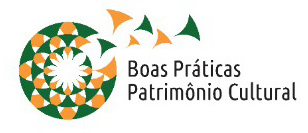 ANEXO VITEMPLATE DAS PRANCHAS DE APRESENTAÇÃOCAU/SP  “Boas Práticas de Preservação do Patrimônio Cultural”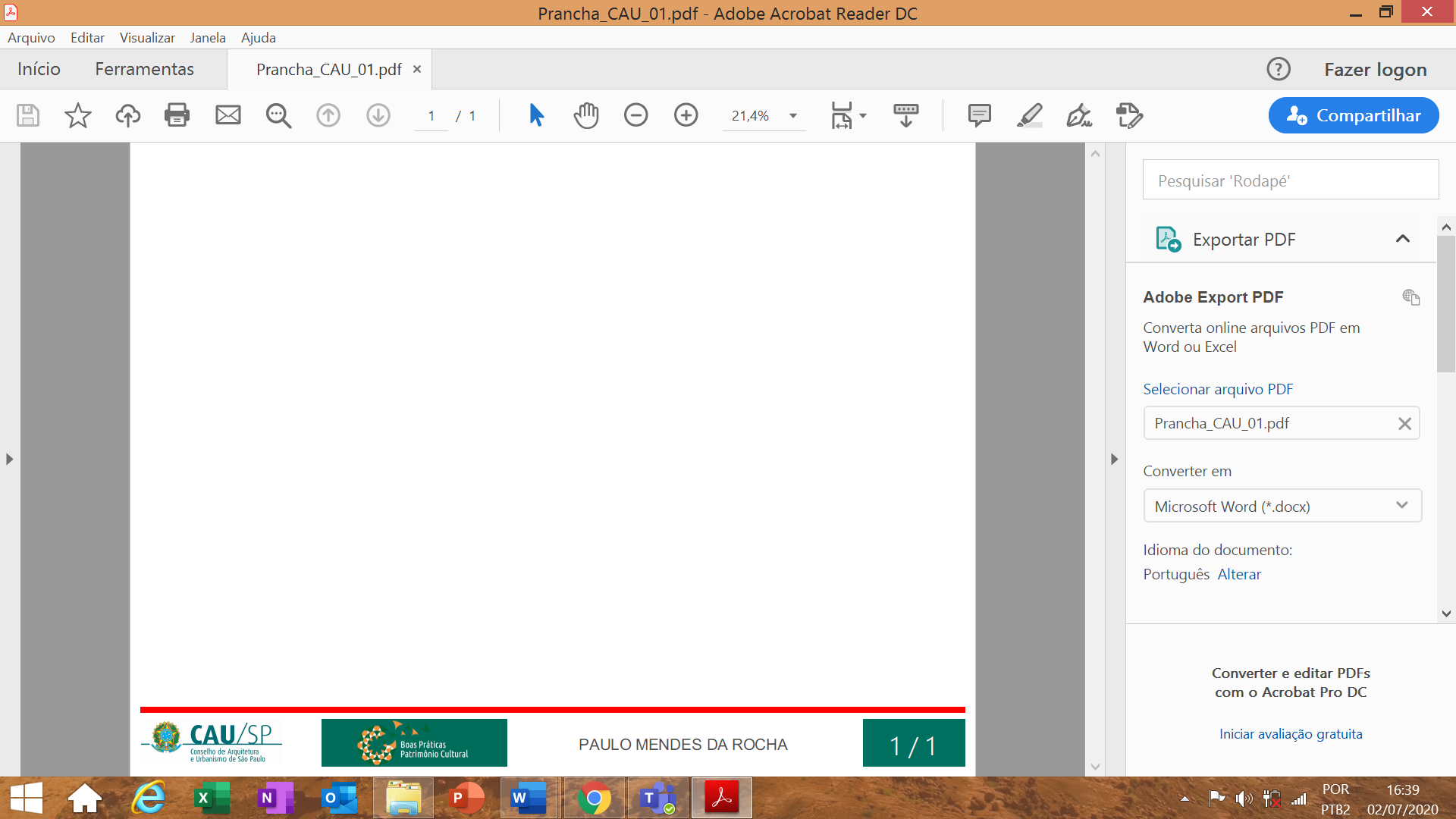 Modelo I - 800x600mm